Veiledning Dette er en sjekkliste som er ment å skulle være til hjelp for tekniske inspektør ved laboratorieinspeksjon. Listen omfatter alle de sider ved laboratoriets drift som kan inspiseres av teknisk inspektør. Det er imidlertid viktig å avtale arbeidsfordelingen på forhånd med ledende og andre tekniske inspektører.Sjekklisten fungerer som en mal for teknisk inspektørs rapport etter en inspeksjon . Eventuelt kan den renskrives og benyttes direkte. Inspektøren fyller ut ved å angi positive opplysninger om laboratoriets praksis som han/hun har observert og de eventuelle avvik fra OECDs GLP-prinsippene som ble funnet. ______________________________________________________________________________Opplysninger om inspeksjonen Ekspertise område:Produktgruppe:Inspektør:___________________	______________________________________Dato 				SignaturOrganisasjon og personale 	(OECD GLP-prinsippene pkt. 1.1)tilgjengelighet av tilstrekkelig personell	kvalifikasjoner og erfaring vurdert fra CV og i praksisstillingsbeskrivelsergenerelt kompetansenivåLokaler og miljø (OECD GLP-prinsippene pkt. 3)plassforhold (antall rom, størrelse etc.)renhold/renslighet/vedlikeholdkontroll av miljøet (temp-reg., fuktighet)avfallshåndteringtilfredsstillende atskillelse (dyr, fôr, teststoff etc.)arkiveringsforhold for test substansUtstyr, materiale og reagenser (OECD GLP-prinsippene pkt. 4)regelmessig inspeksjon, kalibrering og vedlikeholdmerking av reagenseroversikt over EDB utstyr, validering og kontroll av utstyretTestsystemer (OECD GLP-prinsippene pkt. 5)fysikalsk/kjemiskplassering av utstyr for generering av fysikalsk/kjemisk datareferansesubstansebiologiskbehandling av dyrkaranteneprosedyrerisolering av syk dyrmottaksrutinerkontroll av miljø: registrering og utstyrrengjøring av dyrestallhelsekontrolldyrefôr: lagring og analyserfjerning av testsystemerTest og referansesubstanser (OECD GLP-prinsippene pkt. 6)rutiner for mottak, behandling, prøvetaking og lagringmerking av beholder (identitet, utløpsdato, oppbevaring)dokumentasjon av identitet, konsentrasjon, renhet, sammensetning og stabilitetUtførelse av forsøk (OECD GLP-prinsippene pkt. 8)test metoder (tilgjengelighet)begrunnelse for valg av testsystemkarakterisering av testsystemadministrasjonsmåtedosering (frekvens, varighet)eksperimentell design (metoder/prosedyrer/materiale/analyser/målinger/observasjoner/undersøkelser)endring i rådataarkiveringcomputer datalagring og sikkerhetvalidering av datasystemerKonklusjonanbefaling verd. GLP - samsvarsvurdering?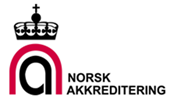 Rapport fra teknisk inspektør GLP-laboratoriumRapport fra teknisk inspektør GLP-laboratoriumRapport fra teknisk inspektør GLP-laboratoriumDok.id.:D00266Rapport fra teknisk inspektør GLP-laboratoriumRapport fra teknisk inspektør GLP-laboratoriumRapport fra teknisk inspektør GLP-laboratoriumRapport/ReportGodkjent av: Pia Backe-HansenVersjon:5.00Gyldig fra:11.06.2024Gyldig fra:11.06.2024Organisasjon GLP/ - søker nr Dato for inspeksjonKravdokumentENV/MC/CHEM(98)17 - OECD Principles on Good Laboratory PracticeENV/MC/CHEM(98)17 - OECD Principles on Good Laboratory PracticeENV/MC/CHEM(98)17 - OECD Principles on Good Laboratory PracticeInspiserte lokaliteter Ledende Inspektør